МБОУ «Средняя общеобразовательная школа № 9»Новости школьной жизниЧто ни день - у нас в школе события!
Что ни час -  у нас в школе открытия!
Всё на свете хотим мы узнать,
Все загадки хотим разгадать!Выступление казаков в нашей школе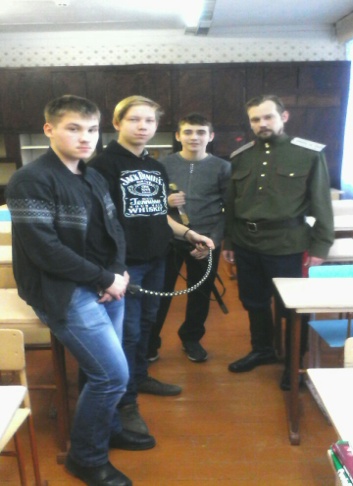 6 декабря 2017 г, в рамках проведения праздника «День Героев Отечества», перед учащимися школы выступили представители казачества. Что представляет собой современное казачество? Не каждый с ходу сможет ответить на этот вопрос. Многие из нас знают о казаках лишь по фильмам и песням. О том, как появились в Хакасии первые казаки, чем живут и занимаются сейчас их потомки, нам рассказал  приглашённый гость - Макрушин Сергей Андреевич, хорунжий Черногорского казачьего общества, он сумел заинтересовать учащихся казачьей службой, начав беседу о русском богатыре Илье Муромце. Также вниманию ребят были представлены  приёмы  бесконтактного боя и правила владения шашкой. После мероприятия казаков  ещё долго не отпускали заинтересовавшиеся  их рассказами   ребята. Много вопросов задавали восьмиклассники о «казачьей вольнице», оружии.Благодарим за организованную встречу Марьясова Сергея Викторовича. 30.01.2018 Акция «Светофор»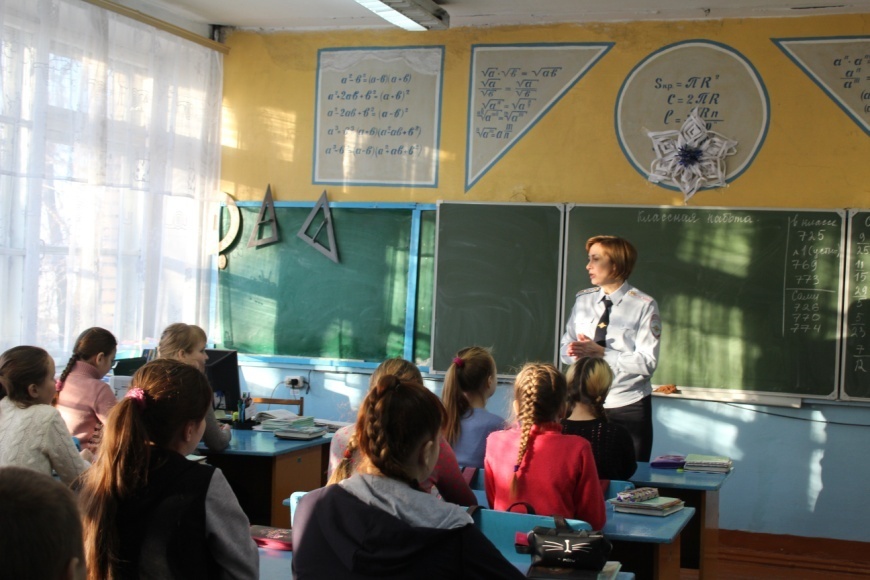 Декады по профилактике детского дорожно-транспортного травматизмаДекада проводится с целью привлечение внимания общества к проблеме дорожного травматизма и проведению профилактических мероприятий по воспитанию дорожной культуры.Перед учащимися школы выступила инспектор ГИБДД Яковенко И.В.31.01.2018г. «Единый час безопасности»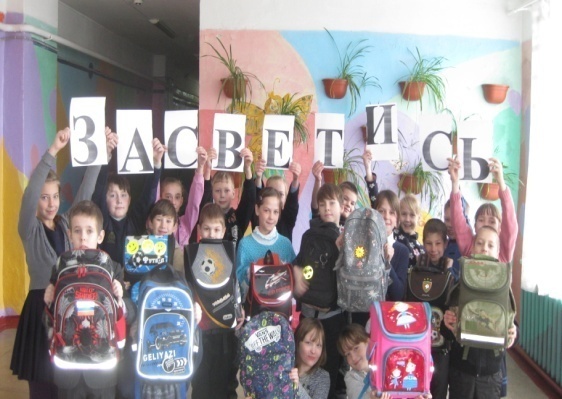  8.02.2018 День памяти о россиянах, исполнявших служебный долг за пределами Отечества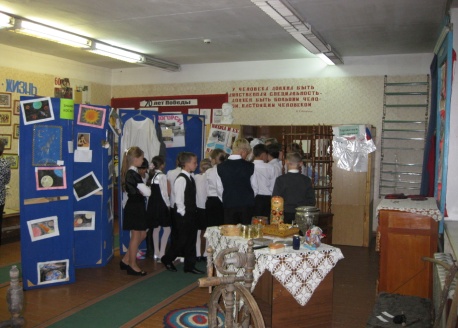 13.02.2018   Акция  «Включи отличное настроение»Совместное мероприятие  школы и специалистов библиотеки Островского.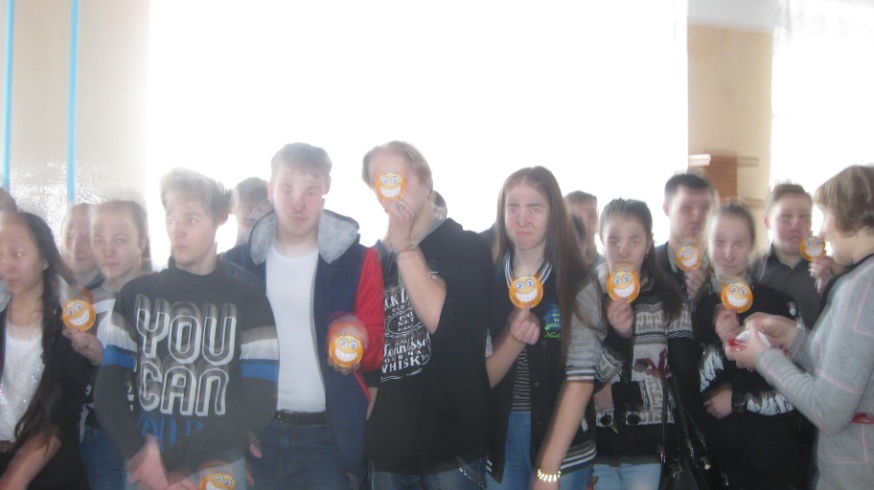 Цель акции: создание положительного эмоционального климата, способствующего развитию коммуникативных качеств учащихся и получение позитивной обратной связи от взрослых, сверстников, педагогов.№п\пООПеречень мероприятийУчастники акции (класс, количество)1МБОУ «СОШ №9»Классный час «Единый час безопасности»1-9 классы  (390)2МБОУ «СОШ №9»Выпуск буклета «Использование световозвращающих элементов»9 классы (25)3МБОУ «СОШ №9»Урок- игра «Мы по улице идем»3-4 классы (82)4МБОУ «СОШ №9»Урок- игра «Мы по улице идем»3-4 классы (82)4МБОУ «СОШ №9»Акция «ЗАСВЕТИСЬ»4-8 классы (210)1Час памяти «Они исполняли свой долг – мы сохраним об этом память»Кинкулькин Е.Д.; ветеран боевых действий в Афганистане 12-15лет/192 чел.2«В память о героических подвигах наших воинов»Классные часы7-11лет/190чел.3Экскурсия: «Солдаты Отчизны», посвященная Дню воинов, исполнявших служебный долг за пределами Отечества и 28 годовщине вывода советских войск из Республики АфганистанаМузейные уроки12-15лет/67чел4Час истории, посвященный выводу войск из Афганистана «Мы помним этот день»Час истории14-15лет/23чел.